代县白仁岩生态文化旅游区建设项目  一、项目名称  代县白仁岩生态文化旅游区建设项目申报单位  代县文化和旅游局三、项目概括（一）项目内容1.白仁岩生态文化旅游区规划范围南以代县、原平市县界为界，西以代县、原平市县界以及代县阳明堡镇与雁门关乡的乡界为界，北以东马近沟北侧的山脊线—高速公路为界，至野庄村，东大致以1150米的等高线为界，由南至北包括石后沟、水清沟、西马近沟、东马近沟四条沟，以及东部的山前洪积扇坡地，总面积约26.22平方公里。白仁岩生态文化旅游区重点开发区包括三个区域，分别为：门户综合服务区、白仁岩寺核心朝圣区、九龙区域，总面积约12.97平方公里。2.项目建设内容及规模：代县白仁岩生态文化旅游区详细规划控制两个范围，一为白仁岩生态文化旅游区总范围，二为重点项目开发区，重点开发区包括三个区域，分别为：门户综合服务区、白仁岩寺核心朝圣区、九龙区域。门户综合服务区投资86000万元。内容包括：高速引道、平安朝拜台—阿弥托佛门、十八罗汉护山大道、空中大戒坛、人文纪念园、凡间宫阙（盆景庄园）、白仁岩古镇（家庭微景区）、白仁岩下寺、入口牌坊、游客服务中心、平安朝拜广场、朝山门、停车场、下寺标识、集散广场、易行道、九龙饮水、步道、其他道路。白仁岩寺核心朝圣区投资14607万元，内容包括：祖庭莲舍、“莲莲高升”登山电梯、数字极乐世界、甘露坛、上寺建筑群提升、书画院、远公塔、慧远坐莲、上寺喷淋雾化工程、七宝池、七彩莲瀑、五种门、九叠莲池、景观节点优化提升、土地庙、圣果林、广修善渠、景观水系、智慧树、云中栈道、“云中飞莲”滑索、游步道、索道。九龙灵境瞻仰区投资8680万元，内容包括：九龙灵境、九龙观、九龙幻化池、九龙泉、辟谷养生院。产业示范园区投资60682万元，内容包括：九龙新村、原生态村落保护、家文化博物馆、现代农业种植园、特色小杂粮种植园、苗圃花卉园、特色养殖园、生产加工园、养生、道路。生态环境保育区投资5025万元，内容包括：汽车极限运动基地、登山健身步道、边塞野滩、塞上野谷、道路。公共配套设施及其他投资42010万元，内容包括：给水工程、排水工程、供热工程、电讯设施、电力设施、环卫设施、标识系统、智慧景区建设、绿化、旅游商品开发、市场营销及其他费用。（二）项目投资估算（万元）：总投资216204万元。     （三）项目配套条件：交通便利,通讯、水、电等基础设施齐备。（四）项目市场预测及效益分析：本项目实施后预计年旅游收入将达到1.5亿元，扣除50％的经营成本，3.36％的销售税金及附加，利润余额达到6996万元；5年后旅游收入达到11.6亿元，利润金额为5.4亿元；10年后旅游收入达到27.5亿元，利润余额为12.8亿元。    五、项目进展情况  该项目符合国家、产业政策及山西省产业规划,符合国家土地政策及环保规定。　　六、拟引资方式：合资、合作　　七、申报单位联系方式　　地址：山西省代县东大街半巷   联系人：刘俊伟   手机：15034438128   电子信箱：dxwlwbgs@163.com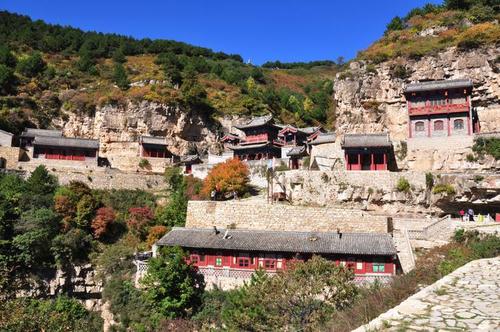 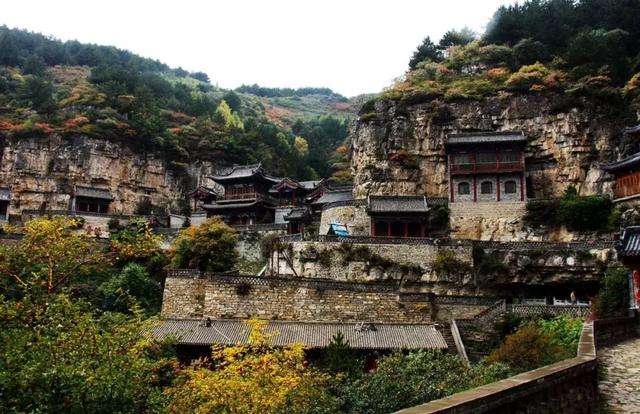 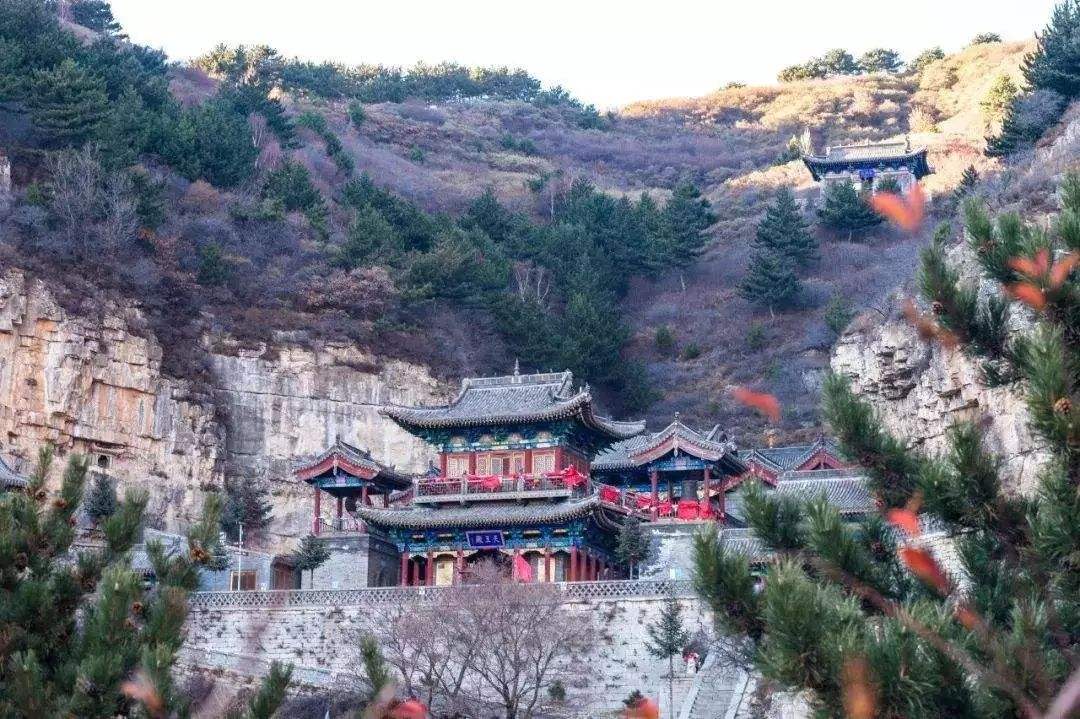 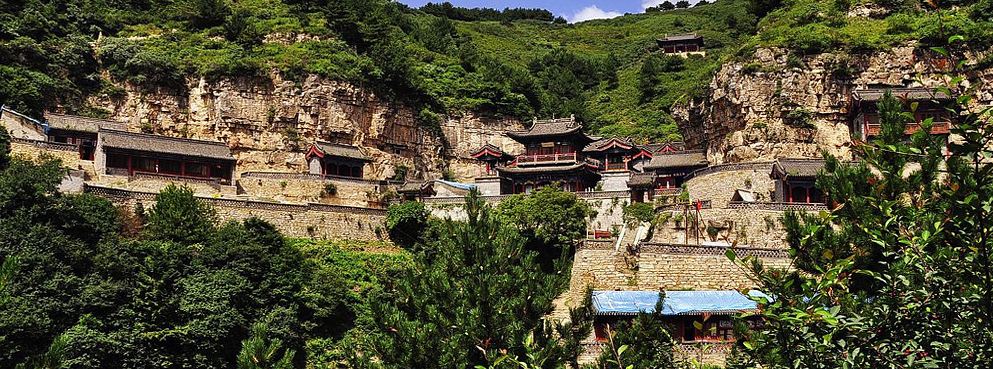 